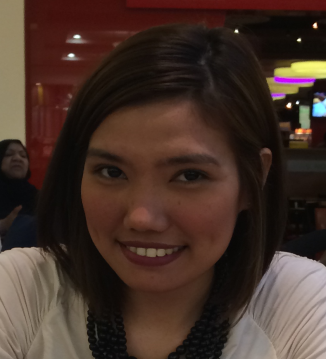 MARLENEEmail: marlene.328659@2freemail.comProfessional ProfileI have a rich history as a hospitality professional, with extensive experience in some of the best casual restaurant concept brands and hotels. I am thoroughly engrossed in the culture of hospitality and have an understanding of the business. I have been recognized for outstanding performance and flexible to enthuse and engage people at all levels. I always ensure a clear understanding of best practice design methods and technical considerations in every department that I have worked. I am always looking to take on new challenges and make a positive contribution, which includes significant responsibility for results in your esteemed organization. Email: marlene.328659@2freemail.comKey SkillsLeadership – Strong motivational skills with the ability to enthuse staff; adept at inspiring others to reach personal and career goals, thereby promoting professional development of the team.Results Driven – Consistently meet and regularly exceed objectives and schedules and able to introduce and implement innovative processes and entrepreneurial activities/insight to achieve significant results.Communication – Expert communicator, negotiator and presenter with a flexible communication style – adapting to employees at all levels.Organization – Prioritizes schedules and coordinates workload, able to multi-task and manage time effectively.Research & Development – Critical in providing market proven innovation and support, allowing the department to grow and assimilate through extensive research enabling the organization to cope up with the ever changing market, for further growth and development.Professional ExperienceHUMAN RESOURCES EXECUTIVEGulf General Investment Company PSC – GGICO GourmetSenior HR & Admin Level Support for: Buca Di Beppo Italian Restaurant, Mama Fu’s Asian House, Le CrobagDecember 2015 to December 2016GGICO Gourmet is a subsidiary of Gulf General Investment Company. The sector is created to mainly introduce and add Food and Beverage to the vast current portfolio of GGICO.Key Duties and Responsibilities:Reporting directly to Chief Operating Officer in all HR/dmin concernRecruitment of Manpower, local and international, as per the requirements provided by Chief Operating Officer or Department Heads, in line with the budget set by the company. Involvement in manpower plan and set up for new restaurant openings.Coordinating with international agency in all formalities that needs to be done from the company side, in order to ensure smooth deployment of employees.Preparation of employees arrival, from ticketing, airport welcome with the team, pick up, hotel accommodation, uniform and training employeesCoordinating with Finance team on the monthly payroll of all employeesKeeping track and updating all current employee files and making files for newly joined Consolidating and making monthly calendar for all employee leaves in each restaurant making sure that there will be enough manpower taking in high consideration UAE holidays maintains detailed record of the turnover, researches and formulating strategies for the company as well as implementing  employee surveys to target areas that needs improvement for employees’ healthy and balance work environment.consulting restaurant management team about company  policies and procedures and whenever necessary in helping themregular visit of all restaurants and constantly meeting employees to ensure that their grievances (if any) are being addressed accordingly; having one on one meeting whenever necessarycoaching and assisting employees based on the feedbacks given through Probation Reviews or Performance Evaluation from their direct managersCommunicating and getting approvals from respective managers and making sure that employees are being assisted in emergency cases.Preparing and releasing Promotion/ Increment Forms, Termination letter; updating HR/Admin forms regularly and dissemination to all employees Preparing and presenting reports on a weekly/monthly basis (or whenever necessary) on activities and HR plans for the current as well as the upcoming monthKeeping myself updated on the current HR trends, current market salary range, UAE Labor LawsHUMAN RESOURCES COORDINATOREmirates International Restaurants LLC. – Chili’sSenior HR & Admin Level Support for: Chili's American Grill, Romano’s Macaroni Grill, Cantina Laredo, El Chico Mexican Restaurant, The Pizza Company, Black Canyon – Thai Cuisine, Silver Fox and Joe's Crab ShackJanuary 2014 to November 30, 2015Emirates International Restaurant is a subsidiary of Saleh Bin Lahej Group and its Hospitality Division. Saleh Bin Lahej Group started operating restaurants in the UAE since 1997 with the opening of the first Chili’s Restaurant at Garhoud, Dubai. Serving You World of Tastes Saleh Bin Lahej Group received countless recognition within the hospitality industry, as the renowned and respected owner and operator of several casual dining brands across the UAE.Key Duties and Responsibilities:Primarily includes coordinating work inside the department; maintains detailed record of the turnover, researches and formulating strategiesconsulting with the management team about company  policies and procedures and whenever necessary in helping themhelps employees and managers in various incidents, employee turnover ,absenteeism, employee motivation and recognitionassessing and interviewing candidates for available positions; coordinating with the Admin Department from accepted applicants up to the time they will be join the companycoordinates with the Operations and respective supporting departments of Hospitality Division in providing them the necessary documents regarding Employee Transfers, Promotions, Salary Incrementsschedules meeting whenever necessarymaintains strict confidentiality of company and personnel informationdemonstrates a strong commitment to the mission and values of the organizationadheres to company  standards and Labor LawsPerforms other duties as assignedTRAINING & DEVELOPMENT COORDINATOREmirates International Restaurants LLC. – Chili’sSenior Level Support for: Chili's American Grill, Romano’s Macaroni Grill, Cantina Laredo, El Chico Mexican Restaurant, The Pizza Company, Black Canyon – Thai Cuisine, Silver Fox December 2011 to December 2013Key Responsibilities Included:Responsible for training and monitoring the employees, upon joining our chain of restaurantsAssisting the Training Manager in making training schedule program for newly joined team members and managershandling trainings about core of the standards of each brand, personal hygiene, team selling/upselling etc.,responsible for preparing the facilitation of Basic Food Hygiene and Safety based on Dubai municipality standards as well as Person in Charge for Restaurant Management TeamResponsible Consistent updates of the training materials for each brand and making sure that each restaurant branches are in compliance with the same.Visiting all restaurant brand and branches to ensure that training system is in place and consistently followed. Communicating with respective operations or department heads on the concerns as per the visitation doneAssisting the Training Director in employee hiring, in the absence of HR.Coordinates with the Operations and respective supporting departments of Hospitality Division in providing them the updated training materials and modules needed.schedules meeting whenever necessaryMaintains strict confidentiality of company training files and modulesPerforms other duties as assignedFRONT OFFICE RECEPTIONIST                        Four Seasons Hotel and Resort Scottsdale                     10600 E. Crescent Moon drive Scottsdale Arizona 85262 USA                     November 2009 2003 to June 2011Responsible for greeting the guest and assisting them in Check-in and Check-out, making sure that their needs are met as per the hotel standardsLAUNDRY VALET ATTENDANT                                Four Seasons Hotel and Resort Scottsdale                             10600 E. Crescent Moon drive Scottsdale Arizona 85262 USA                             November 2009 to June 2011 (part time)          Responsible for processing hotel guest clothes from professionally washing, drying, pressing and folding garments, professional dry-cleaning as well as hotel employees' uniformGUEST SERVICE ASSISTANT                         Hyatt Regency Bonaventure                       250 Racquet Club Road Weston Florida 33326 USA                       November 2008 to May 2009           Responsible for greeting the guest the moment they came in the hotel restaurant's entrance and be able to seat them within a standard period of timeWhen assigned in Room Service, responsible for answering and taking all guest food orders through phone and making sure that their food are delivered in a very timely manner and to the guest’s satisfactionON THE JOB TRAININGS:Six Months On-the-Job Training - Lerk Thai Restaurant (Food server)                      #02-202 Marina Square shopping center, Singapore                      April 12, 2007 to October 12, 2007On-the-Job Training Mandarin Oriental Manila (Front Desk Officer / Housekeeping Attendant)Makati Avenue Makati City Philippines	January 30, 2006 to February 24, 2006TRAININGS ATTENDED:FB-RM-102C-0 Follow Food and Beverage Safety and Hygiene Policies and Procedures                      Select Catering Services Ltd. Crescent, Singapore                      May 24, 2007 Food Hygiene Sanitation and SafetyLamcy Training Room Dubai, UAEJanuary 2012 EDUCATIONBachelor of Science in Hotel ManagementLyceum of the Philippines University Capitol Site Batangas City, Philippines2004 to 2008PERSONAL INFORMATION:               Birthdate		:  June 4, 1987               Birth Place 		:  Bauan, Batangas Philippines                  Height                               :  5'4               Weight 		:  50 kg               Sex 			:  Female                Civil Status 		:  Single                 Religion	               :  Roman Catholic                Nationality 		:  Filipino Character Reference Available Upon Request 